SOMMARIOSOMMARIO	1COMUNICAZIONI DELLA F.I.G.C.	1COMUNICAZIONI DELLA L.N.D.	1COMUNICAZIONI DEL COMITATO REGIONALE	1COMUNICAZIONI DELLA F.I.G.C.COMUNICAZIONI DELLA L.N.D.CIRCOLARE N. 12 DEL 21.07.2023 L.N.D.Si trasmette, per opportuna conoscenza, la circolare n. 12 della L:N.D. inerente il Registro Nazionale delle Attività Sportive Dilettantistiche – Manuale utente aggiornato.DICHIARAZIONE RCT 2023Si allega il documento in epigrafe, disponibile peraltro sul sito web della L.N.D., che può essere riprodotto dalle Società per attestare, agli Enti Locali di riferimento, la loro vigente copertura assicurativa RCT con Generali Italia S.p.A.  COMUNICAZIONI DEL COMITATO REGIONALEISCRIZIONE CAMPIONATI PROVINCIALISi comunica che sono aperte, fino al 31 agosto 2023 (ore 19,00), con  le consuete modalità “online” attraverso la propra area riservata sul sito www.lnd.it, le iscrizioni ai sottoelencati campionati provincialI.TERZA CATEGORIA – COPPA E CAMPIONATOUNDER 19 JUNIORES PROVINCIALEUNDER 17 ALLIEVI (1^ FASE)UNDER 15 GIOVANISSIMI (1^ FASE)IBAN COMITATO REGIONALE MARCHE Si riporta di seguito IBAN del Comitato Regionale Marche per effettuare tutti i versamenti  IBAN: 		IT81E0100502600000000008868BNL ANCONA – CORSO STAMIRABeneficiario: Comitato Regionale Marche F.I.G.C. – L.N.D.AFFILIAZIONILa F.I.G.C. ha ratificato la seguente domanda:matr. 962053	A.S.D. POLISPORTIVA KAIROS 3 MONTI	Montappone (FM)matr. 962067	A.S.D. POLISPORTIVA FALERIO		Falerone (FM)matr. 962090	A.S.D. SALVANO				Fermo VARIAZIONI DENOMINAZIONE E SEDE SOCIALELa F.I.G.C. ha ratificato le seguenti domande:da 75969	U.S.D. MONTERUBBIANESE			Monterubbiano (FM)a   75969	U.S.D. SANGIORGESE-MONTERUBBIANESE	Porto San Giorgio (FM)da 947047	A.S.D. VALDICHIENTI PONTE			Morrovalle (MC)a   947047	SANGIUSTESE V.P A.S.D.				Monte San Giusto (MC)VARIAZIONI DENOMINAZIONE SOCIALELa F.I.G.C. ha ratificato le seguenti domande:da 700622	SSDRL SANGIUSTESE M.G.			Montegranaroa   700622	M.C.C. MONTEGRANARO SSDRL			Montegranaroda 935630	A.S.D. DAMIANI E GATTI				Ascoli Picenoa   935630	A.S.D. ASCOLI CALCIO A 5				Ascoli Picenoda 700064	AGRARIA CLUB					San Benedetto del Trontoa   700064	A.S.D. AGRARIA CLUB				San Benedetto del Trontoda 81544	VIRTUS MOIE					Maiolati Spontinia   81544	A.S.D. VIRTUS AURORA C5			Maiolati Spontinida 947459	A.S.D. CIVITANOVESE CALCIO			Civitanova Marche (MC)a   947459	S.S.D. CIVITANOVESE CACIO SSD ARL		Civitanova Marche (MC)matr. 936198 	A.S.D. FIGHT BULLS CORRIDONIA		Corridonia (MC)matr. 936198	S.S.D. FIGHT BULLS CORRIDONIA A RL		Corridonia (MC)matr-   81864	G.S.D. CASTELFIDARDO				Castelfidardo (AN)matr.   81864		CASTELFIDARDO S.S.D. A R.L.		Castelfidardo (AN)CERIMONIA DI PREMIAZIONE – STAGIONE SPORTIVA 2022/2023Si ricorda che mercoledì 2 agosto p.v. alle ore 17,00, in Ancona presso la sede federale di via Schiavoni, saranno premiate le Società della nostra Regione vincitrici dei campionati di competenza e dei premi disciplina di cui agli elenchi allegati, relativi alla stagione sportiva 2022/2023, alle quali è stata inviata lettera di invito.Si è certi della più ampia presenza delle Società a quello che vuol essere il festoso atto conclusivo della stagione sportiva 2022/2023.AUTORIZZAZIONE TORNEIIl Comitato Regionale Marche ha autorizzato l’effettuazione dei sottonotati Tornei organizzati dalle Società sportive, approvandone i regolamenti:TORNEI L.N.D.Denominazione Torneo: 	“TROFEO LANARI – BELLEZZA”Periodo di svolgimento:	31.07 – 05.08.2023Categoria:	Under 19 Juniores Carattere 	Nazionale Organizzazione:	U.S.D. OSIMANAPubblicato in Ancona ed affisso all’albo del Comitato Regionale Marche il 27/07/2023.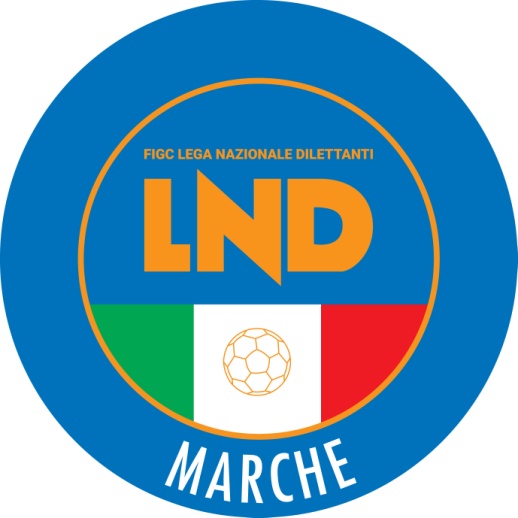 Federazione Italiana Giuoco CalcioLega Nazionale DilettantiCOMITATO REGIONALE MARCHEVia Schiavoni, snc - 60131 ANCONACENTRALINO: 071 285601 - FAX: 071 28560403  sito internet: www.figcmarche.it                          e-mail: crlnd.marche01@figc.itpec: marche@pec.figcmarche.itStagione Sportiva 2023/2024Comunicato Ufficiale N° 8 del 27/07/2023Stagione Sportiva 2023/2024Comunicato Ufficiale N° 8 del 27/07/2023  Il Segretario(Angelo Castellana)Il Presidente(Ivo Panichi)